Universitatea de Medicină şi Farmacie “Carol Davila” Bucureşti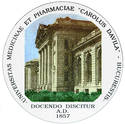 Comisia pentru asigurarea calităţiiData19.09.2020Titular disciplina:SL Univ. Dr Gabriela Rahnea-NitaSef disciplinaConf.Univ.Dr. Ana CapisizuFIŞA DISCIPLINEIIngrijiri paliative. Ingrijiri calificate in Oncologie2020-2021Date despre programI.FIŞA DISCIPLINEIIngrijiri paliative. Ingrijiri calificate in Oncologie2020-2021Date despre programI.FIŞA DISCIPLINEIIngrijiri paliative. Ingrijiri calificate in Oncologie2020-2021Date despre programI.FIŞA DISCIPLINEIIngrijiri paliative. Ingrijiri calificate in Oncologie2020-2021Date despre programI.FIŞA DISCIPLINEIIngrijiri paliative. Ingrijiri calificate in Oncologie2020-2021Date despre programI.FIŞA DISCIPLINEIIngrijiri paliative. Ingrijiri calificate in Oncologie2020-2021Date despre programI.FIŞA DISCIPLINEIIngrijiri paliative. Ingrijiri calificate in Oncologie2020-2021Date despre programI.FIŞA DISCIPLINEIIngrijiri paliative. Ingrijiri calificate in Oncologie2020-2021Date despre programI.FIŞA DISCIPLINEIIngrijiri paliative. Ingrijiri calificate in Oncologie2020-2021Date despre programI.FIŞA DISCIPLINEIIngrijiri paliative. Ingrijiri calificate in Oncologie2020-2021Date despre programI.FIŞA DISCIPLINEIIngrijiri paliative. Ingrijiri calificate in Oncologie2020-2021Date despre programI.FIŞA DISCIPLINEIIngrijiri paliative. Ingrijiri calificate in Oncologie2020-2021Date despre programI.FIŞA DISCIPLINEIIngrijiri paliative. Ingrijiri calificate in Oncologie2020-2021Date despre programI.Denumire disciplinăDenumire disciplinăIngrijiri paliative. Ingrijiri calificate in OncologieIngrijiri paliative. Ingrijiri calificate in OncologieIngrijiri paliative. Ingrijiri calificate in OncologieIngrijiri paliative. Ingrijiri calificate in OncologieIngrijiri paliative. Ingrijiri calificate in OncologieIngrijiri paliative. Ingrijiri calificate in OncologieIngrijiri paliative. Ingrijiri calificate in OncologieCategoria: DSCategoria: DSCategoria: DSCategoria: DSII.II.II.II.II.II.II.II.II.II.II.II.II.Structură disciplină (Nr. ore săptămânal)Structură disciplină (Nr. ore săptămânal)Structură disciplină (Nr. ore săptămânal)Structură disciplină (Nr. ore săptămânal)Structură disciplină (Nr. ore săptămânal)Structură disciplină (Nr. ore săptămânal)Structură disciplină (Nr. ore săptămânal)Structură disciplină (Nr. ore săptămânal)Structură disciplină (Nr. ore săptămânal)Structură disciplină (Nr. ore săptămânal)Structură disciplină (Nr. ore săptămânal)Structură disciplină (Nr. ore săptămânal)Structură disciplină (Nr. ore săptămânal)Cod disciplinăCod disciplinăSemestrul CrediteCurs Curs Seminar Seminar Laborator Laborator Laborator Laborator Proiect 11 ora1 ora2 ore2 ore2 ore2 oreIII.III.III.III.III.III.III.III.III.III.III.III.III.Statut disciplinăStatut disciplinăObligatorie Obligatorie Obligatorie Opţională Opţională Facultativă Facultativă Facultativă Facultativă Facultativă Facultativă (se marchează cu x)(se marchează cu x)X                                                                                                                                                                                                                                                                                      X                                                                                                                                                                                                                                                                                      X                                                                                                                                                                                                                                                                                      IV.IV.IV.IV.IV.IV.IV.IV.IV.IV.IV.IV.IV.Titular disciplină:S.L. Univ.Dr.Gabriela Rahnea-NitaTitular disciplină:S.L. Univ.Dr.Gabriela Rahnea-NitaTitular disciplină:S.L. Univ.Dr.Gabriela Rahnea-NitaTitular disciplină:S.L. Univ.Dr.Gabriela Rahnea-NitaTitular disciplină:S.L. Univ.Dr.Gabriela Rahnea-NitaTitular disciplină:S.L. Univ.Dr.Gabriela Rahnea-NitaTitular disciplină:S.L. Univ.Dr.Gabriela Rahnea-NitaTitular disciplină:S.L. Univ.Dr.Gabriela Rahnea-NitaTitular disciplină:S.L. Univ.Dr.Gabriela Rahnea-NitaTitular disciplină:S.L. Univ.Dr.Gabriela Rahnea-NitaTitular disciplină:S.L. Univ.Dr.Gabriela Rahnea-NitaTitular disciplină:S.L. Univ.Dr.Gabriela Rahnea-NitaTitular disciplină:S.L. Univ.Dr.Gabriela Rahnea-NitaVVVVVVVVVVVVVObiectivele disciplineiIntelegerea importantei specialitatii clinice OncologieCunoasterea,explicarea si intelegerea notiunilor specifice oncologieiDobandirea abilitatilor de evaluare a bolnavului oncologicDobandirea abilitatilor de comunicare a diagnosticului de cancerNecesitatea implementarii unor masuri de preventie si diagnostic precoceInsusirea principiilor de diagnostic, tratament, îngrijire si urmarire postterapeuticaPrincipalele localizari ale canceruluiParticipareaactiva la stagiileclinicesaulucrări practice, prezentari de cazuriObiectivele disciplineiIntelegerea importantei specialitatii clinice OncologieCunoasterea,explicarea si intelegerea notiunilor specifice oncologieiDobandirea abilitatilor de evaluare a bolnavului oncologicDobandirea abilitatilor de comunicare a diagnosticului de cancerNecesitatea implementarii unor masuri de preventie si diagnostic precoceInsusirea principiilor de diagnostic, tratament, îngrijire si urmarire postterapeuticaPrincipalele localizari ale canceruluiParticipareaactiva la stagiileclinicesaulucrări practice, prezentari de cazuriObiectivele disciplineiIntelegerea importantei specialitatii clinice OncologieCunoasterea,explicarea si intelegerea notiunilor specifice oncologieiDobandirea abilitatilor de evaluare a bolnavului oncologicDobandirea abilitatilor de comunicare a diagnosticului de cancerNecesitatea implementarii unor masuri de preventie si diagnostic precoceInsusirea principiilor de diagnostic, tratament, îngrijire si urmarire postterapeuticaPrincipalele localizari ale canceruluiParticipareaactiva la stagiileclinicesaulucrări practice, prezentari de cazuriObiectivele disciplineiIntelegerea importantei specialitatii clinice OncologieCunoasterea,explicarea si intelegerea notiunilor specifice oncologieiDobandirea abilitatilor de evaluare a bolnavului oncologicDobandirea abilitatilor de comunicare a diagnosticului de cancerNecesitatea implementarii unor masuri de preventie si diagnostic precoceInsusirea principiilor de diagnostic, tratament, îngrijire si urmarire postterapeuticaPrincipalele localizari ale canceruluiParticipareaactiva la stagiileclinicesaulucrări practice, prezentari de cazuriObiectivele disciplineiIntelegerea importantei specialitatii clinice OncologieCunoasterea,explicarea si intelegerea notiunilor specifice oncologieiDobandirea abilitatilor de evaluare a bolnavului oncologicDobandirea abilitatilor de comunicare a diagnosticului de cancerNecesitatea implementarii unor masuri de preventie si diagnostic precoceInsusirea principiilor de diagnostic, tratament, îngrijire si urmarire postterapeuticaPrincipalele localizari ale canceruluiParticipareaactiva la stagiileclinicesaulucrări practice, prezentari de cazuriObiectivele disciplineiIntelegerea importantei specialitatii clinice OncologieCunoasterea,explicarea si intelegerea notiunilor specifice oncologieiDobandirea abilitatilor de evaluare a bolnavului oncologicDobandirea abilitatilor de comunicare a diagnosticului de cancerNecesitatea implementarii unor masuri de preventie si diagnostic precoceInsusirea principiilor de diagnostic, tratament, îngrijire si urmarire postterapeuticaPrincipalele localizari ale canceruluiParticipareaactiva la stagiileclinicesaulucrări practice, prezentari de cazuriObiectivele disciplineiIntelegerea importantei specialitatii clinice OncologieCunoasterea,explicarea si intelegerea notiunilor specifice oncologieiDobandirea abilitatilor de evaluare a bolnavului oncologicDobandirea abilitatilor de comunicare a diagnosticului de cancerNecesitatea implementarii unor masuri de preventie si diagnostic precoceInsusirea principiilor de diagnostic, tratament, îngrijire si urmarire postterapeuticaPrincipalele localizari ale canceruluiParticipareaactiva la stagiileclinicesaulucrări practice, prezentari de cazuriObiectivele disciplineiIntelegerea importantei specialitatii clinice OncologieCunoasterea,explicarea si intelegerea notiunilor specifice oncologieiDobandirea abilitatilor de evaluare a bolnavului oncologicDobandirea abilitatilor de comunicare a diagnosticului de cancerNecesitatea implementarii unor masuri de preventie si diagnostic precoceInsusirea principiilor de diagnostic, tratament, îngrijire si urmarire postterapeuticaPrincipalele localizari ale canceruluiParticipareaactiva la stagiileclinicesaulucrări practice, prezentari de cazuriObiectivele disciplineiIntelegerea importantei specialitatii clinice OncologieCunoasterea,explicarea si intelegerea notiunilor specifice oncologieiDobandirea abilitatilor de evaluare a bolnavului oncologicDobandirea abilitatilor de comunicare a diagnosticului de cancerNecesitatea implementarii unor masuri de preventie si diagnostic precoceInsusirea principiilor de diagnostic, tratament, îngrijire si urmarire postterapeuticaPrincipalele localizari ale canceruluiParticipareaactiva la stagiileclinicesaulucrări practice, prezentari de cazuriObiectivele disciplineiIntelegerea importantei specialitatii clinice OncologieCunoasterea,explicarea si intelegerea notiunilor specifice oncologieiDobandirea abilitatilor de evaluare a bolnavului oncologicDobandirea abilitatilor de comunicare a diagnosticului de cancerNecesitatea implementarii unor masuri de preventie si diagnostic precoceInsusirea principiilor de diagnostic, tratament, îngrijire si urmarire postterapeuticaPrincipalele localizari ale canceruluiParticipareaactiva la stagiileclinicesaulucrări practice, prezentari de cazuriObiectivele disciplineiIntelegerea importantei specialitatii clinice OncologieCunoasterea,explicarea si intelegerea notiunilor specifice oncologieiDobandirea abilitatilor de evaluare a bolnavului oncologicDobandirea abilitatilor de comunicare a diagnosticului de cancerNecesitatea implementarii unor masuri de preventie si diagnostic precoceInsusirea principiilor de diagnostic, tratament, îngrijire si urmarire postterapeuticaPrincipalele localizari ale canceruluiParticipareaactiva la stagiileclinicesaulucrări practice, prezentari de cazuriObiectivele disciplineiIntelegerea importantei specialitatii clinice OncologieCunoasterea,explicarea si intelegerea notiunilor specifice oncologieiDobandirea abilitatilor de evaluare a bolnavului oncologicDobandirea abilitatilor de comunicare a diagnosticului de cancerNecesitatea implementarii unor masuri de preventie si diagnostic precoceInsusirea principiilor de diagnostic, tratament, îngrijire si urmarire postterapeuticaPrincipalele localizari ale canceruluiParticipareaactiva la stagiileclinicesaulucrări practice, prezentari de cazuriObiectivele disciplineiIntelegerea importantei specialitatii clinice OncologieCunoasterea,explicarea si intelegerea notiunilor specifice oncologieiDobandirea abilitatilor de evaluare a bolnavului oncologicDobandirea abilitatilor de comunicare a diagnosticului de cancerNecesitatea implementarii unor masuri de preventie si diagnostic precoceInsusirea principiilor de diagnostic, tratament, îngrijire si urmarire postterapeuticaPrincipalele localizari ale canceruluiParticipareaactiva la stagiileclinicesaulucrări practice, prezentari de cazuriVI.VI.VI.VI.VI.VI.VI.VI.VI.VI.VI.VI.VI.Conţinutul disciplineiConţinutul disciplineiConţinutul disciplineiConţinutul disciplineiConţinutul disciplineiConţinutul disciplineiConţinutul disciplineiConţinutul disciplineiConţinutul disciplineiConţinutul disciplineiConţinutul disciplineiNr. ore/săpt.Nr. ore/săpt.VI.1. Curs (capitole/subcapitole)VI.1. Curs (capitole/subcapitole)VI.1. Curs (capitole/subcapitole)VI.1. Curs (capitole/subcapitole)VI.1. Curs (capitole/subcapitole)VI.1. Curs (capitole/subcapitole)VI.1. Curs (capitole/subcapitole)VI.1. Curs (capitole/subcapitole)VI.1. Curs (capitole/subcapitole)VI.1. Curs (capitole/subcapitole)VI.1. Curs (capitole/subcapitole)Nr. ore/săpt.Nr. ore/săpt.Curs 1. Celula canceroasa,Curs 2. CarcinogenezaCurs 3. Epidemiologia canceruluiCurs 4. Principii si metode de diagnostic in oncologieCurs5. Tratamentul complex in oncologie: Chirurgia, RadioterapiaCurs 6. Tratamentul complex in oncologie : Chimioterapia, Hormonoterapia, ImunoterapiaCurs 7. Stadializarea TNMCurs 8. Cancerul bronhopulmonarCurs 9. Cancerul mamarCurs 10. Cancerul colului uterin.  Cancerul ovarian.Curs 11. Cancerul gastric. Cancerul colorectalCurs 12. Cancerul hepatic. Cancerul pancreaticCurs 13. Cancerul prostatei. Cancerul renal.Cancerul vezicii urinareCurs 14. Melanomul malign. Cancerul sferei ORLCurs 1. Celula canceroasa,Curs 2. CarcinogenezaCurs 3. Epidemiologia canceruluiCurs 4. Principii si metode de diagnostic in oncologieCurs5. Tratamentul complex in oncologie: Chirurgia, RadioterapiaCurs 6. Tratamentul complex in oncologie : Chimioterapia, Hormonoterapia, ImunoterapiaCurs 7. Stadializarea TNMCurs 8. Cancerul bronhopulmonarCurs 9. Cancerul mamarCurs 10. Cancerul colului uterin.  Cancerul ovarian.Curs 11. Cancerul gastric. Cancerul colorectalCurs 12. Cancerul hepatic. Cancerul pancreaticCurs 13. Cancerul prostatei. Cancerul renal.Cancerul vezicii urinareCurs 14. Melanomul malign. Cancerul sferei ORLCurs 1. Celula canceroasa,Curs 2. CarcinogenezaCurs 3. Epidemiologia canceruluiCurs 4. Principii si metode de diagnostic in oncologieCurs5. Tratamentul complex in oncologie: Chirurgia, RadioterapiaCurs 6. Tratamentul complex in oncologie : Chimioterapia, Hormonoterapia, ImunoterapiaCurs 7. Stadializarea TNMCurs 8. Cancerul bronhopulmonarCurs 9. Cancerul mamarCurs 10. Cancerul colului uterin.  Cancerul ovarian.Curs 11. Cancerul gastric. Cancerul colorectalCurs 12. Cancerul hepatic. Cancerul pancreaticCurs 13. Cancerul prostatei. Cancerul renal.Cancerul vezicii urinareCurs 14. Melanomul malign. Cancerul sferei ORLCurs 1. Celula canceroasa,Curs 2. CarcinogenezaCurs 3. Epidemiologia canceruluiCurs 4. Principii si metode de diagnostic in oncologieCurs5. Tratamentul complex in oncologie: Chirurgia, RadioterapiaCurs 6. Tratamentul complex in oncologie : Chimioterapia, Hormonoterapia, ImunoterapiaCurs 7. Stadializarea TNMCurs 8. Cancerul bronhopulmonarCurs 9. Cancerul mamarCurs 10. Cancerul colului uterin.  Cancerul ovarian.Curs 11. Cancerul gastric. Cancerul colorectalCurs 12. Cancerul hepatic. Cancerul pancreaticCurs 13. Cancerul prostatei. Cancerul renal.Cancerul vezicii urinareCurs 14. Melanomul malign. Cancerul sferei ORLCurs 1. Celula canceroasa,Curs 2. CarcinogenezaCurs 3. Epidemiologia canceruluiCurs 4. Principii si metode de diagnostic in oncologieCurs5. Tratamentul complex in oncologie: Chirurgia, RadioterapiaCurs 6. Tratamentul complex in oncologie : Chimioterapia, Hormonoterapia, ImunoterapiaCurs 7. Stadializarea TNMCurs 8. Cancerul bronhopulmonarCurs 9. Cancerul mamarCurs 10. Cancerul colului uterin.  Cancerul ovarian.Curs 11. Cancerul gastric. Cancerul colorectalCurs 12. Cancerul hepatic. Cancerul pancreaticCurs 13. Cancerul prostatei. Cancerul renal.Cancerul vezicii urinareCurs 14. Melanomul malign. Cancerul sferei ORLCurs 1. Celula canceroasa,Curs 2. CarcinogenezaCurs 3. Epidemiologia canceruluiCurs 4. Principii si metode de diagnostic in oncologieCurs5. Tratamentul complex in oncologie: Chirurgia, RadioterapiaCurs 6. Tratamentul complex in oncologie : Chimioterapia, Hormonoterapia, ImunoterapiaCurs 7. Stadializarea TNMCurs 8. Cancerul bronhopulmonarCurs 9. Cancerul mamarCurs 10. Cancerul colului uterin.  Cancerul ovarian.Curs 11. Cancerul gastric. Cancerul colorectalCurs 12. Cancerul hepatic. Cancerul pancreaticCurs 13. Cancerul prostatei. Cancerul renal.Cancerul vezicii urinareCurs 14. Melanomul malign. Cancerul sferei ORLCurs 1. Celula canceroasa,Curs 2. CarcinogenezaCurs 3. Epidemiologia canceruluiCurs 4. Principii si metode de diagnostic in oncologieCurs5. Tratamentul complex in oncologie: Chirurgia, RadioterapiaCurs 6. Tratamentul complex in oncologie : Chimioterapia, Hormonoterapia, ImunoterapiaCurs 7. Stadializarea TNMCurs 8. Cancerul bronhopulmonarCurs 9. Cancerul mamarCurs 10. Cancerul colului uterin.  Cancerul ovarian.Curs 11. Cancerul gastric. Cancerul colorectalCurs 12. Cancerul hepatic. Cancerul pancreaticCurs 13. Cancerul prostatei. Cancerul renal.Cancerul vezicii urinareCurs 14. Melanomul malign. Cancerul sferei ORLCurs 1. Celula canceroasa,Curs 2. CarcinogenezaCurs 3. Epidemiologia canceruluiCurs 4. Principii si metode de diagnostic in oncologieCurs5. Tratamentul complex in oncologie: Chirurgia, RadioterapiaCurs 6. Tratamentul complex in oncologie : Chimioterapia, Hormonoterapia, ImunoterapiaCurs 7. Stadializarea TNMCurs 8. Cancerul bronhopulmonarCurs 9. Cancerul mamarCurs 10. Cancerul colului uterin.  Cancerul ovarian.Curs 11. Cancerul gastric. Cancerul colorectalCurs 12. Cancerul hepatic. Cancerul pancreaticCurs 13. Cancerul prostatei. Cancerul renal.Cancerul vezicii urinareCurs 14. Melanomul malign. Cancerul sferei ORLCurs 1. Celula canceroasa,Curs 2. CarcinogenezaCurs 3. Epidemiologia canceruluiCurs 4. Principii si metode de diagnostic in oncologieCurs5. Tratamentul complex in oncologie: Chirurgia, RadioterapiaCurs 6. Tratamentul complex in oncologie : Chimioterapia, Hormonoterapia, ImunoterapiaCurs 7. Stadializarea TNMCurs 8. Cancerul bronhopulmonarCurs 9. Cancerul mamarCurs 10. Cancerul colului uterin.  Cancerul ovarian.Curs 11. Cancerul gastric. Cancerul colorectalCurs 12. Cancerul hepatic. Cancerul pancreaticCurs 13. Cancerul prostatei. Cancerul renal.Cancerul vezicii urinareCurs 14. Melanomul malign. Cancerul sferei ORLCurs 1. Celula canceroasa,Curs 2. CarcinogenezaCurs 3. Epidemiologia canceruluiCurs 4. Principii si metode de diagnostic in oncologieCurs5. Tratamentul complex in oncologie: Chirurgia, RadioterapiaCurs 6. Tratamentul complex in oncologie : Chimioterapia, Hormonoterapia, ImunoterapiaCurs 7. Stadializarea TNMCurs 8. Cancerul bronhopulmonarCurs 9. Cancerul mamarCurs 10. Cancerul colului uterin.  Cancerul ovarian.Curs 11. Cancerul gastric. Cancerul colorectalCurs 12. Cancerul hepatic. Cancerul pancreaticCurs 13. Cancerul prostatei. Cancerul renal.Cancerul vezicii urinareCurs 14. Melanomul malign. Cancerul sferei ORLCurs 1. Celula canceroasa,Curs 2. CarcinogenezaCurs 3. Epidemiologia canceruluiCurs 4. Principii si metode de diagnostic in oncologieCurs5. Tratamentul complex in oncologie: Chirurgia, RadioterapiaCurs 6. Tratamentul complex in oncologie : Chimioterapia, Hormonoterapia, ImunoterapiaCurs 7. Stadializarea TNMCurs 8. Cancerul bronhopulmonarCurs 9. Cancerul mamarCurs 10. Cancerul colului uterin.  Cancerul ovarian.Curs 11. Cancerul gastric. Cancerul colorectalCurs 12. Cancerul hepatic. Cancerul pancreaticCurs 13. Cancerul prostatei. Cancerul renal.Cancerul vezicii urinareCurs 14. Melanomul malign. Cancerul sferei ORLTotal = 14 ore/ an universitarTotal = 14 ore/ an universitarVI.2. Seminar (dacă este cazul)VI.2. Seminar (dacă este cazul)VI.2. Seminar (dacă este cazul)VI.2. Seminar (dacă este cazul)VI.2. Seminar (dacă este cazul)VI.2. Seminar (dacă este cazul)VI.2. Seminar (dacă este cazul)VI.2. Seminar (dacă este cazul)VI.2. Seminar (dacă este cazul)VI.2. Seminar (dacă este cazul)VI.2. Seminar (dacă este cazul)VI.3. Lucrări de laborator (/Lucrări practice) (dacă este cazul)VI.3. Lucrări de laborator (/Lucrări practice) (dacă este cazul)VI.3. Lucrări de laborator (/Lucrări practice) (dacă este cazul)VI.3. Lucrări de laborator (/Lucrări practice) (dacă este cazul)VI.3. Lucrări de laborator (/Lucrări practice) (dacă este cazul)VI.3. Lucrări de laborator (/Lucrări practice) (dacă este cazul)VI.3. Lucrări de laborator (/Lucrări practice) (dacă este cazul)VI.3. Lucrări de laborator (/Lucrări practice) (dacă este cazul)VI.3. Lucrări de laborator (/Lucrări practice) (dacă este cazul)VI.3. Lucrări de laborator (/Lucrări practice) (dacă este cazul)VI.3. Lucrări de laborator (/Lucrări practice) (dacă este cazul)Lp1. Comunicarea cu pacientul aflat in stadiul terminal al bolii. Etapele comunicarii vestilor triste.Etapele emotionale la aflarea unei vesti tristeLp.2. Comunicarea la domiciliu, cu familia pacientului aflat in stadiul terminal al bolii si cu cei ce contează pentru pacientLp 3. Echipa de îngrijiri paliativeLp.4. Evaluarea pacientului oncologic – anamneza, istoricul bolii .Elemente importante ale examenului clinic. Foaia de observatie a pacientului oncologic Interpretarea investigatiilor de laborator si paracliniceLp.5. Identificarea durerii si a celorlalte  simptome.Scala de evaluare a intensitatii simptomelor. (ESAS). Ultimele 48 oreLp. 6. Managementul simptomelor respiratorii ,digestive, anxietatea, depresiaLp.7. Managementul simptomelor:insomnia, confuzia, delirul, simptome  hematologice, anorexia si casexia, fatigabilitatea, febra si transpiratiileLp. 8. Cancerul bronhopulmonar (cazuriclinice)Lp. 9. Cancerul mamar(cazuriclinice)Lp. 10 . Cancerul colului uterin.  Cancerul ovarian. (cazuri clinice)Lp. 11. Cancerul gastric. Cancerul colorectal(cazuri clinice)Lp. 12. Cancerul hepatic. Cancerul pancreatic(cazuri clinice)Lp. 13. Cancerul prostatei. Cancerul renal.Cancerul vezicii urinare(cazuri clinice)Lp.14. Melanomul malign. Cancerul sferei ORL(cazuriclinice)Lp1. Comunicarea cu pacientul aflat in stadiul terminal al bolii. Etapele comunicarii vestilor triste.Etapele emotionale la aflarea unei vesti tristeLp.2. Comunicarea la domiciliu, cu familia pacientului aflat in stadiul terminal al bolii si cu cei ce contează pentru pacientLp 3. Echipa de îngrijiri paliativeLp.4. Evaluarea pacientului oncologic – anamneza, istoricul bolii .Elemente importante ale examenului clinic. Foaia de observatie a pacientului oncologic Interpretarea investigatiilor de laborator si paracliniceLp.5. Identificarea durerii si a celorlalte  simptome.Scala de evaluare a intensitatii simptomelor. (ESAS). Ultimele 48 oreLp. 6. Managementul simptomelor respiratorii ,digestive, anxietatea, depresiaLp.7. Managementul simptomelor:insomnia, confuzia, delirul, simptome  hematologice, anorexia si casexia, fatigabilitatea, febra si transpiratiileLp. 8. Cancerul bronhopulmonar (cazuriclinice)Lp. 9. Cancerul mamar(cazuriclinice)Lp. 10 . Cancerul colului uterin.  Cancerul ovarian. (cazuri clinice)Lp. 11. Cancerul gastric. Cancerul colorectal(cazuri clinice)Lp. 12. Cancerul hepatic. Cancerul pancreatic(cazuri clinice)Lp. 13. Cancerul prostatei. Cancerul renal.Cancerul vezicii urinare(cazuri clinice)Lp.14. Melanomul malign. Cancerul sferei ORL(cazuriclinice)Lp1. Comunicarea cu pacientul aflat in stadiul terminal al bolii. Etapele comunicarii vestilor triste.Etapele emotionale la aflarea unei vesti tristeLp.2. Comunicarea la domiciliu, cu familia pacientului aflat in stadiul terminal al bolii si cu cei ce contează pentru pacientLp 3. Echipa de îngrijiri paliativeLp.4. Evaluarea pacientului oncologic – anamneza, istoricul bolii .Elemente importante ale examenului clinic. Foaia de observatie a pacientului oncologic Interpretarea investigatiilor de laborator si paracliniceLp.5. Identificarea durerii si a celorlalte  simptome.Scala de evaluare a intensitatii simptomelor. (ESAS). Ultimele 48 oreLp. 6. Managementul simptomelor respiratorii ,digestive, anxietatea, depresiaLp.7. Managementul simptomelor:insomnia, confuzia, delirul, simptome  hematologice, anorexia si casexia, fatigabilitatea, febra si transpiratiileLp. 8. Cancerul bronhopulmonar (cazuriclinice)Lp. 9. Cancerul mamar(cazuriclinice)Lp. 10 . Cancerul colului uterin.  Cancerul ovarian. (cazuri clinice)Lp. 11. Cancerul gastric. Cancerul colorectal(cazuri clinice)Lp. 12. Cancerul hepatic. Cancerul pancreatic(cazuri clinice)Lp. 13. Cancerul prostatei. Cancerul renal.Cancerul vezicii urinare(cazuri clinice)Lp.14. Melanomul malign. Cancerul sferei ORL(cazuriclinice)Lp1. Comunicarea cu pacientul aflat in stadiul terminal al bolii. Etapele comunicarii vestilor triste.Etapele emotionale la aflarea unei vesti tristeLp.2. Comunicarea la domiciliu, cu familia pacientului aflat in stadiul terminal al bolii si cu cei ce contează pentru pacientLp 3. Echipa de îngrijiri paliativeLp.4. Evaluarea pacientului oncologic – anamneza, istoricul bolii .Elemente importante ale examenului clinic. Foaia de observatie a pacientului oncologic Interpretarea investigatiilor de laborator si paracliniceLp.5. Identificarea durerii si a celorlalte  simptome.Scala de evaluare a intensitatii simptomelor. (ESAS). Ultimele 48 oreLp. 6. Managementul simptomelor respiratorii ,digestive, anxietatea, depresiaLp.7. Managementul simptomelor:insomnia, confuzia, delirul, simptome  hematologice, anorexia si casexia, fatigabilitatea, febra si transpiratiileLp. 8. Cancerul bronhopulmonar (cazuriclinice)Lp. 9. Cancerul mamar(cazuriclinice)Lp. 10 . Cancerul colului uterin.  Cancerul ovarian. (cazuri clinice)Lp. 11. Cancerul gastric. Cancerul colorectal(cazuri clinice)Lp. 12. Cancerul hepatic. Cancerul pancreatic(cazuri clinice)Lp. 13. Cancerul prostatei. Cancerul renal.Cancerul vezicii urinare(cazuri clinice)Lp.14. Melanomul malign. Cancerul sferei ORL(cazuriclinice)Lp1. Comunicarea cu pacientul aflat in stadiul terminal al bolii. Etapele comunicarii vestilor triste.Etapele emotionale la aflarea unei vesti tristeLp.2. Comunicarea la domiciliu, cu familia pacientului aflat in stadiul terminal al bolii si cu cei ce contează pentru pacientLp 3. Echipa de îngrijiri paliativeLp.4. Evaluarea pacientului oncologic – anamneza, istoricul bolii .Elemente importante ale examenului clinic. Foaia de observatie a pacientului oncologic Interpretarea investigatiilor de laborator si paracliniceLp.5. Identificarea durerii si a celorlalte  simptome.Scala de evaluare a intensitatii simptomelor. (ESAS). Ultimele 48 oreLp. 6. Managementul simptomelor respiratorii ,digestive, anxietatea, depresiaLp.7. Managementul simptomelor:insomnia, confuzia, delirul, simptome  hematologice, anorexia si casexia, fatigabilitatea, febra si transpiratiileLp. 8. Cancerul bronhopulmonar (cazuriclinice)Lp. 9. Cancerul mamar(cazuriclinice)Lp. 10 . Cancerul colului uterin.  Cancerul ovarian. (cazuri clinice)Lp. 11. Cancerul gastric. Cancerul colorectal(cazuri clinice)Lp. 12. Cancerul hepatic. Cancerul pancreatic(cazuri clinice)Lp. 13. Cancerul prostatei. Cancerul renal.Cancerul vezicii urinare(cazuri clinice)Lp.14. Melanomul malign. Cancerul sferei ORL(cazuriclinice)Lp1. Comunicarea cu pacientul aflat in stadiul terminal al bolii. Etapele comunicarii vestilor triste.Etapele emotionale la aflarea unei vesti tristeLp.2. Comunicarea la domiciliu, cu familia pacientului aflat in stadiul terminal al bolii si cu cei ce contează pentru pacientLp 3. Echipa de îngrijiri paliativeLp.4. Evaluarea pacientului oncologic – anamneza, istoricul bolii .Elemente importante ale examenului clinic. Foaia de observatie a pacientului oncologic Interpretarea investigatiilor de laborator si paracliniceLp.5. Identificarea durerii si a celorlalte  simptome.Scala de evaluare a intensitatii simptomelor. (ESAS). Ultimele 48 oreLp. 6. Managementul simptomelor respiratorii ,digestive, anxietatea, depresiaLp.7. Managementul simptomelor:insomnia, confuzia, delirul, simptome  hematologice, anorexia si casexia, fatigabilitatea, febra si transpiratiileLp. 8. Cancerul bronhopulmonar (cazuriclinice)Lp. 9. Cancerul mamar(cazuriclinice)Lp. 10 . Cancerul colului uterin.  Cancerul ovarian. (cazuri clinice)Lp. 11. Cancerul gastric. Cancerul colorectal(cazuri clinice)Lp. 12. Cancerul hepatic. Cancerul pancreatic(cazuri clinice)Lp. 13. Cancerul prostatei. Cancerul renal.Cancerul vezicii urinare(cazuri clinice)Lp.14. Melanomul malign. Cancerul sferei ORL(cazuriclinice)Lp1. Comunicarea cu pacientul aflat in stadiul terminal al bolii. Etapele comunicarii vestilor triste.Etapele emotionale la aflarea unei vesti tristeLp.2. Comunicarea la domiciliu, cu familia pacientului aflat in stadiul terminal al bolii si cu cei ce contează pentru pacientLp 3. Echipa de îngrijiri paliativeLp.4. Evaluarea pacientului oncologic – anamneza, istoricul bolii .Elemente importante ale examenului clinic. Foaia de observatie a pacientului oncologic Interpretarea investigatiilor de laborator si paracliniceLp.5. Identificarea durerii si a celorlalte  simptome.Scala de evaluare a intensitatii simptomelor. (ESAS). Ultimele 48 oreLp. 6. Managementul simptomelor respiratorii ,digestive, anxietatea, depresiaLp.7. Managementul simptomelor:insomnia, confuzia, delirul, simptome  hematologice, anorexia si casexia, fatigabilitatea, febra si transpiratiileLp. 8. Cancerul bronhopulmonar (cazuriclinice)Lp. 9. Cancerul mamar(cazuriclinice)Lp. 10 . Cancerul colului uterin.  Cancerul ovarian. (cazuri clinice)Lp. 11. Cancerul gastric. Cancerul colorectal(cazuri clinice)Lp. 12. Cancerul hepatic. Cancerul pancreatic(cazuri clinice)Lp. 13. Cancerul prostatei. Cancerul renal.Cancerul vezicii urinare(cazuri clinice)Lp.14. Melanomul malign. Cancerul sferei ORL(cazuriclinice)Lp1. Comunicarea cu pacientul aflat in stadiul terminal al bolii. Etapele comunicarii vestilor triste.Etapele emotionale la aflarea unei vesti tristeLp.2. Comunicarea la domiciliu, cu familia pacientului aflat in stadiul terminal al bolii si cu cei ce contează pentru pacientLp 3. Echipa de îngrijiri paliativeLp.4. Evaluarea pacientului oncologic – anamneza, istoricul bolii .Elemente importante ale examenului clinic. Foaia de observatie a pacientului oncologic Interpretarea investigatiilor de laborator si paracliniceLp.5. Identificarea durerii si a celorlalte  simptome.Scala de evaluare a intensitatii simptomelor. (ESAS). Ultimele 48 oreLp. 6. Managementul simptomelor respiratorii ,digestive, anxietatea, depresiaLp.7. Managementul simptomelor:insomnia, confuzia, delirul, simptome  hematologice, anorexia si casexia, fatigabilitatea, febra si transpiratiileLp. 8. Cancerul bronhopulmonar (cazuriclinice)Lp. 9. Cancerul mamar(cazuriclinice)Lp. 10 . Cancerul colului uterin.  Cancerul ovarian. (cazuri clinice)Lp. 11. Cancerul gastric. Cancerul colorectal(cazuri clinice)Lp. 12. Cancerul hepatic. Cancerul pancreatic(cazuri clinice)Lp. 13. Cancerul prostatei. Cancerul renal.Cancerul vezicii urinare(cazuri clinice)Lp.14. Melanomul malign. Cancerul sferei ORL(cazuriclinice)Lp1. Comunicarea cu pacientul aflat in stadiul terminal al bolii. Etapele comunicarii vestilor triste.Etapele emotionale la aflarea unei vesti tristeLp.2. Comunicarea la domiciliu, cu familia pacientului aflat in stadiul terminal al bolii si cu cei ce contează pentru pacientLp 3. Echipa de îngrijiri paliativeLp.4. Evaluarea pacientului oncologic – anamneza, istoricul bolii .Elemente importante ale examenului clinic. Foaia de observatie a pacientului oncologic Interpretarea investigatiilor de laborator si paracliniceLp.5. Identificarea durerii si a celorlalte  simptome.Scala de evaluare a intensitatii simptomelor. (ESAS). Ultimele 48 oreLp. 6. Managementul simptomelor respiratorii ,digestive, anxietatea, depresiaLp.7. Managementul simptomelor:insomnia, confuzia, delirul, simptome  hematologice, anorexia si casexia, fatigabilitatea, febra si transpiratiileLp. 8. Cancerul bronhopulmonar (cazuriclinice)Lp. 9. Cancerul mamar(cazuriclinice)Lp. 10 . Cancerul colului uterin.  Cancerul ovarian. (cazuri clinice)Lp. 11. Cancerul gastric. Cancerul colorectal(cazuri clinice)Lp. 12. Cancerul hepatic. Cancerul pancreatic(cazuri clinice)Lp. 13. Cancerul prostatei. Cancerul renal.Cancerul vezicii urinare(cazuri clinice)Lp.14. Melanomul malign. Cancerul sferei ORL(cazuriclinice)Lp1. Comunicarea cu pacientul aflat in stadiul terminal al bolii. Etapele comunicarii vestilor triste.Etapele emotionale la aflarea unei vesti tristeLp.2. Comunicarea la domiciliu, cu familia pacientului aflat in stadiul terminal al bolii si cu cei ce contează pentru pacientLp 3. Echipa de îngrijiri paliativeLp.4. Evaluarea pacientului oncologic – anamneza, istoricul bolii .Elemente importante ale examenului clinic. Foaia de observatie a pacientului oncologic Interpretarea investigatiilor de laborator si paracliniceLp.5. Identificarea durerii si a celorlalte  simptome.Scala de evaluare a intensitatii simptomelor. (ESAS). Ultimele 48 oreLp. 6. Managementul simptomelor respiratorii ,digestive, anxietatea, depresiaLp.7. Managementul simptomelor:insomnia, confuzia, delirul, simptome  hematologice, anorexia si casexia, fatigabilitatea, febra si transpiratiileLp. 8. Cancerul bronhopulmonar (cazuriclinice)Lp. 9. Cancerul mamar(cazuriclinice)Lp. 10 . Cancerul colului uterin.  Cancerul ovarian. (cazuri clinice)Lp. 11. Cancerul gastric. Cancerul colorectal(cazuri clinice)Lp. 12. Cancerul hepatic. Cancerul pancreatic(cazuri clinice)Lp. 13. Cancerul prostatei. Cancerul renal.Cancerul vezicii urinare(cazuri clinice)Lp.14. Melanomul malign. Cancerul sferei ORL(cazuriclinice)Lp1. Comunicarea cu pacientul aflat in stadiul terminal al bolii. Etapele comunicarii vestilor triste.Etapele emotionale la aflarea unei vesti tristeLp.2. Comunicarea la domiciliu, cu familia pacientului aflat in stadiul terminal al bolii si cu cei ce contează pentru pacientLp 3. Echipa de îngrijiri paliativeLp.4. Evaluarea pacientului oncologic – anamneza, istoricul bolii .Elemente importante ale examenului clinic. Foaia de observatie a pacientului oncologic Interpretarea investigatiilor de laborator si paracliniceLp.5. Identificarea durerii si a celorlalte  simptome.Scala de evaluare a intensitatii simptomelor. (ESAS). Ultimele 48 oreLp. 6. Managementul simptomelor respiratorii ,digestive, anxietatea, depresiaLp.7. Managementul simptomelor:insomnia, confuzia, delirul, simptome  hematologice, anorexia si casexia, fatigabilitatea, febra si transpiratiileLp. 8. Cancerul bronhopulmonar (cazuriclinice)Lp. 9. Cancerul mamar(cazuriclinice)Lp. 10 . Cancerul colului uterin.  Cancerul ovarian. (cazuri clinice)Lp. 11. Cancerul gastric. Cancerul colorectal(cazuri clinice)Lp. 12. Cancerul hepatic. Cancerul pancreatic(cazuri clinice)Lp. 13. Cancerul prostatei. Cancerul renal.Cancerul vezicii urinare(cazuri clinice)Lp.14. Melanomul malign. Cancerul sferei ORL(cazuriclinice)Total  28 ore/an universitarTotal  28 ore/an universitarVII.VII.VII.VII.VII.VII.VII.VII.VII.VII.VII.VII.VII.BibliografieBibliografieBibliografieBibliografieBibliografieBibliografieBibliografieBibliografieBibliografieBibliografieBibliografieBibliografieBibliografie1.ONCOLOGIE CLINICA, L.MIRON, I.MIRON, Ed.Egal, Iasi, 2016.,2. ASPECTE DE TEORIE SI PRACTICA IN INGRIJIREA PALIATIVA, G. RAHNEA NITA, AN CIUHU, R.A RAHNEA NITA, DE FRANCU, Ed. Universitara, 20133. SintezaTeoreticasiPractica a ÎngrijiriiPaliative – TratatpentruAsistentiiMedicali, BucurestiGabriela RahneaNiță (coordonator), Anda-Natalia Ciuhu, IoanaSoare, Roxana AndreeaRahnea Nita, Dragos Eugen Francu, ,Editura Etna (Cod CNCSIS 241), 2014, ISBN 978-973-1795-61-4, 2014.1.ONCOLOGIE CLINICA, L.MIRON, I.MIRON, Ed.Egal, Iasi, 2016.,2. ASPECTE DE TEORIE SI PRACTICA IN INGRIJIREA PALIATIVA, G. RAHNEA NITA, AN CIUHU, R.A RAHNEA NITA, DE FRANCU, Ed. Universitara, 20133. SintezaTeoreticasiPractica a ÎngrijiriiPaliative – TratatpentruAsistentiiMedicali, BucurestiGabriela RahneaNiță (coordonator), Anda-Natalia Ciuhu, IoanaSoare, Roxana AndreeaRahnea Nita, Dragos Eugen Francu, ,Editura Etna (Cod CNCSIS 241), 2014, ISBN 978-973-1795-61-4, 2014.1.ONCOLOGIE CLINICA, L.MIRON, I.MIRON, Ed.Egal, Iasi, 2016.,2. ASPECTE DE TEORIE SI PRACTICA IN INGRIJIREA PALIATIVA, G. RAHNEA NITA, AN CIUHU, R.A RAHNEA NITA, DE FRANCU, Ed. Universitara, 20133. SintezaTeoreticasiPractica a ÎngrijiriiPaliative – TratatpentruAsistentiiMedicali, BucurestiGabriela RahneaNiță (coordonator), Anda-Natalia Ciuhu, IoanaSoare, Roxana AndreeaRahnea Nita, Dragos Eugen Francu, ,Editura Etna (Cod CNCSIS 241), 2014, ISBN 978-973-1795-61-4, 2014.1.ONCOLOGIE CLINICA, L.MIRON, I.MIRON, Ed.Egal, Iasi, 2016.,2. ASPECTE DE TEORIE SI PRACTICA IN INGRIJIREA PALIATIVA, G. RAHNEA NITA, AN CIUHU, R.A RAHNEA NITA, DE FRANCU, Ed. Universitara, 20133. SintezaTeoreticasiPractica a ÎngrijiriiPaliative – TratatpentruAsistentiiMedicali, BucurestiGabriela RahneaNiță (coordonator), Anda-Natalia Ciuhu, IoanaSoare, Roxana AndreeaRahnea Nita, Dragos Eugen Francu, ,Editura Etna (Cod CNCSIS 241), 2014, ISBN 978-973-1795-61-4, 2014.1.ONCOLOGIE CLINICA, L.MIRON, I.MIRON, Ed.Egal, Iasi, 2016.,2. ASPECTE DE TEORIE SI PRACTICA IN INGRIJIREA PALIATIVA, G. RAHNEA NITA, AN CIUHU, R.A RAHNEA NITA, DE FRANCU, Ed. Universitara, 20133. SintezaTeoreticasiPractica a ÎngrijiriiPaliative – TratatpentruAsistentiiMedicali, BucurestiGabriela RahneaNiță (coordonator), Anda-Natalia Ciuhu, IoanaSoare, Roxana AndreeaRahnea Nita, Dragos Eugen Francu, ,Editura Etna (Cod CNCSIS 241), 2014, ISBN 978-973-1795-61-4, 2014.1.ONCOLOGIE CLINICA, L.MIRON, I.MIRON, Ed.Egal, Iasi, 2016.,2. ASPECTE DE TEORIE SI PRACTICA IN INGRIJIREA PALIATIVA, G. RAHNEA NITA, AN CIUHU, R.A RAHNEA NITA, DE FRANCU, Ed. Universitara, 20133. SintezaTeoreticasiPractica a ÎngrijiriiPaliative – TratatpentruAsistentiiMedicali, BucurestiGabriela RahneaNiță (coordonator), Anda-Natalia Ciuhu, IoanaSoare, Roxana AndreeaRahnea Nita, Dragos Eugen Francu, ,Editura Etna (Cod CNCSIS 241), 2014, ISBN 978-973-1795-61-4, 2014.1.ONCOLOGIE CLINICA, L.MIRON, I.MIRON, Ed.Egal, Iasi, 2016.,2. ASPECTE DE TEORIE SI PRACTICA IN INGRIJIREA PALIATIVA, G. RAHNEA NITA, AN CIUHU, R.A RAHNEA NITA, DE FRANCU, Ed. Universitara, 20133. SintezaTeoreticasiPractica a ÎngrijiriiPaliative – TratatpentruAsistentiiMedicali, BucurestiGabriela RahneaNiță (coordonator), Anda-Natalia Ciuhu, IoanaSoare, Roxana AndreeaRahnea Nita, Dragos Eugen Francu, ,Editura Etna (Cod CNCSIS 241), 2014, ISBN 978-973-1795-61-4, 2014.1.ONCOLOGIE CLINICA, L.MIRON, I.MIRON, Ed.Egal, Iasi, 2016.,2. ASPECTE DE TEORIE SI PRACTICA IN INGRIJIREA PALIATIVA, G. RAHNEA NITA, AN CIUHU, R.A RAHNEA NITA, DE FRANCU, Ed. Universitara, 20133. SintezaTeoreticasiPractica a ÎngrijiriiPaliative – TratatpentruAsistentiiMedicali, BucurestiGabriela RahneaNiță (coordonator), Anda-Natalia Ciuhu, IoanaSoare, Roxana AndreeaRahnea Nita, Dragos Eugen Francu, ,Editura Etna (Cod CNCSIS 241), 2014, ISBN 978-973-1795-61-4, 2014.1.ONCOLOGIE CLINICA, L.MIRON, I.MIRON, Ed.Egal, Iasi, 2016.,2. ASPECTE DE TEORIE SI PRACTICA IN INGRIJIREA PALIATIVA, G. RAHNEA NITA, AN CIUHU, R.A RAHNEA NITA, DE FRANCU, Ed. Universitara, 20133. SintezaTeoreticasiPractica a ÎngrijiriiPaliative – TratatpentruAsistentiiMedicali, BucurestiGabriela RahneaNiță (coordonator), Anda-Natalia Ciuhu, IoanaSoare, Roxana AndreeaRahnea Nita, Dragos Eugen Francu, ,Editura Etna (Cod CNCSIS 241), 2014, ISBN 978-973-1795-61-4, 2014.1.ONCOLOGIE CLINICA, L.MIRON, I.MIRON, Ed.Egal, Iasi, 2016.,2. ASPECTE DE TEORIE SI PRACTICA IN INGRIJIREA PALIATIVA, G. RAHNEA NITA, AN CIUHU, R.A RAHNEA NITA, DE FRANCU, Ed. Universitara, 20133. SintezaTeoreticasiPractica a ÎngrijiriiPaliative – TratatpentruAsistentiiMedicali, BucurestiGabriela RahneaNiță (coordonator), Anda-Natalia Ciuhu, IoanaSoare, Roxana AndreeaRahnea Nita, Dragos Eugen Francu, ,Editura Etna (Cod CNCSIS 241), 2014, ISBN 978-973-1795-61-4, 2014.1.ONCOLOGIE CLINICA, L.MIRON, I.MIRON, Ed.Egal, Iasi, 2016.,2. ASPECTE DE TEORIE SI PRACTICA IN INGRIJIREA PALIATIVA, G. RAHNEA NITA, AN CIUHU, R.A RAHNEA NITA, DE FRANCU, Ed. Universitara, 20133. SintezaTeoreticasiPractica a ÎngrijiriiPaliative – TratatpentruAsistentiiMedicali, BucurestiGabriela RahneaNiță (coordonator), Anda-Natalia Ciuhu, IoanaSoare, Roxana AndreeaRahnea Nita, Dragos Eugen Francu, ,Editura Etna (Cod CNCSIS 241), 2014, ISBN 978-973-1795-61-4, 2014.1.ONCOLOGIE CLINICA, L.MIRON, I.MIRON, Ed.Egal, Iasi, 2016.,2. ASPECTE DE TEORIE SI PRACTICA IN INGRIJIREA PALIATIVA, G. RAHNEA NITA, AN CIUHU, R.A RAHNEA NITA, DE FRANCU, Ed. Universitara, 20133. SintezaTeoreticasiPractica a ÎngrijiriiPaliative – TratatpentruAsistentiiMedicali, BucurestiGabriela RahneaNiță (coordonator), Anda-Natalia Ciuhu, IoanaSoare, Roxana AndreeaRahnea Nita, Dragos Eugen Francu, ,Editura Etna (Cod CNCSIS 241), 2014, ISBN 978-973-1795-61-4, 2014.1.ONCOLOGIE CLINICA, L.MIRON, I.MIRON, Ed.Egal, Iasi, 2016.,2. ASPECTE DE TEORIE SI PRACTICA IN INGRIJIREA PALIATIVA, G. RAHNEA NITA, AN CIUHU, R.A RAHNEA NITA, DE FRANCU, Ed. Universitara, 20133. SintezaTeoreticasiPractica a ÎngrijiriiPaliative – TratatpentruAsistentiiMedicali, BucurestiGabriela RahneaNiță (coordonator), Anda-Natalia Ciuhu, IoanaSoare, Roxana AndreeaRahnea Nita, Dragos Eugen Francu, ,Editura Etna (Cod CNCSIS 241), 2014, ISBN 978-973-1795-61-4, 2014.VIII.VIII.VIII.VIII.VIII.VIII.VIII.VIII.VIII.VIII.VIII.VIII.VIII.Modul de transmitere a informatiilorModul de transmitere a informatiilorModul de transmitere a informatiilorModul de transmitere a informatiilorModul de transmitere a informatiilorModul de transmitere a informatiilorModul de transmitere a informatiilorModul de transmitere a informatiilorModul de transmitere a informatiilorModul de transmitere a informatiilorModul de transmitere a informatiilorModul de transmitere a informatiilorModul de transmitere a informatiilorForme de activitateForme de activitateMetode didactice folositeMetode didactice folositeMetode didactice folositeMetode didactice folositeMetode didactice folositeMetode didactice folositeMetode didactice folositeMetode didactice folositeMetode didactice folositeMetode didactice folositeMetode didactice folositeCurs Curs Expunerea interactiva a materialului conform programei analitice, folosind mijloacemultimedia, prezentari powerpoint.Folosire de mijloace interactive de asimilare a cunoștințelor predate - în principal discutia cu studentii.La finalizarea cursului - verificarea cunostintelor transmise studentilor, prin formula moderna a testelor-grila, cu variante multiple de raspuns Expunerea interactiva a materialului conform programei analitice, folosind mijloacemultimedia, prezentari powerpoint.Folosire de mijloace interactive de asimilare a cunoștințelor predate - în principal discutia cu studentii.La finalizarea cursului - verificarea cunostintelor transmise studentilor, prin formula moderna a testelor-grila, cu variante multiple de raspuns Expunerea interactiva a materialului conform programei analitice, folosind mijloacemultimedia, prezentari powerpoint.Folosire de mijloace interactive de asimilare a cunoștințelor predate - în principal discutia cu studentii.La finalizarea cursului - verificarea cunostintelor transmise studentilor, prin formula moderna a testelor-grila, cu variante multiple de raspuns Expunerea interactiva a materialului conform programei analitice, folosind mijloacemultimedia, prezentari powerpoint.Folosire de mijloace interactive de asimilare a cunoștințelor predate - în principal discutia cu studentii.La finalizarea cursului - verificarea cunostintelor transmise studentilor, prin formula moderna a testelor-grila, cu variante multiple de raspuns Expunerea interactiva a materialului conform programei analitice, folosind mijloacemultimedia, prezentari powerpoint.Folosire de mijloace interactive de asimilare a cunoștințelor predate - în principal discutia cu studentii.La finalizarea cursului - verificarea cunostintelor transmise studentilor, prin formula moderna a testelor-grila, cu variante multiple de raspuns Expunerea interactiva a materialului conform programei analitice, folosind mijloacemultimedia, prezentari powerpoint.Folosire de mijloace interactive de asimilare a cunoștințelor predate - în principal discutia cu studentii.La finalizarea cursului - verificarea cunostintelor transmise studentilor, prin formula moderna a testelor-grila, cu variante multiple de raspuns Expunerea interactiva a materialului conform programei analitice, folosind mijloacemultimedia, prezentari powerpoint.Folosire de mijloace interactive de asimilare a cunoștințelor predate - în principal discutia cu studentii.La finalizarea cursului - verificarea cunostintelor transmise studentilor, prin formula moderna a testelor-grila, cu variante multiple de raspuns Expunerea interactiva a materialului conform programei analitice, folosind mijloacemultimedia, prezentari powerpoint.Folosire de mijloace interactive de asimilare a cunoștințelor predate - în principal discutia cu studentii.La finalizarea cursului - verificarea cunostintelor transmise studentilor, prin formula moderna a testelor-grila, cu variante multiple de raspuns Expunerea interactiva a materialului conform programei analitice, folosind mijloacemultimedia, prezentari powerpoint.Folosire de mijloace interactive de asimilare a cunoștințelor predate - în principal discutia cu studentii.La finalizarea cursului - verificarea cunostintelor transmise studentilor, prin formula moderna a testelor-grila, cu variante multiple de raspuns Expunerea interactiva a materialului conform programei analitice, folosind mijloacemultimedia, prezentari powerpoint.Folosire de mijloace interactive de asimilare a cunoștințelor predate - în principal discutia cu studentii.La finalizarea cursului - verificarea cunostintelor transmise studentilor, prin formula moderna a testelor-grila, cu variante multiple de raspuns Expunerea interactiva a materialului conform programei analitice, folosind mijloacemultimedia, prezentari powerpoint.Folosire de mijloace interactive de asimilare a cunoștințelor predate - în principal discutia cu studentii.La finalizarea cursului - verificarea cunostintelor transmise studentilor, prin formula moderna a testelor-grila, cu variante multiple de raspuns Seminar Seminar Laborator (/Lucrări practice)Laborator (/Lucrări practice)Prezentarea sistematica a partii teoretice, aplicabilitate clinica.Prezentari de cazuri didacticePrezentarimaterialesimetodespecificeoncologieiPrezentarea sistematica a partii teoretice, aplicabilitate clinica.Prezentari de cazuri didacticePrezentarimaterialesimetodespecificeoncologieiPrezentarea sistematica a partii teoretice, aplicabilitate clinica.Prezentari de cazuri didacticePrezentarimaterialesimetodespecificeoncologieiPrezentarea sistematica a partii teoretice, aplicabilitate clinica.Prezentari de cazuri didacticePrezentarimaterialesimetodespecificeoncologieiPrezentarea sistematica a partii teoretice, aplicabilitate clinica.Prezentari de cazuri didacticePrezentarimaterialesimetodespecificeoncologieiPrezentarea sistematica a partii teoretice, aplicabilitate clinica.Prezentari de cazuri didacticePrezentarimaterialesimetodespecificeoncologieiPrezentarea sistematica a partii teoretice, aplicabilitate clinica.Prezentari de cazuri didacticePrezentarimaterialesimetodespecificeoncologieiPrezentarea sistematica a partii teoretice, aplicabilitate clinica.Prezentari de cazuri didacticePrezentarimaterialesimetodespecificeoncologieiPrezentarea sistematica a partii teoretice, aplicabilitate clinica.Prezentari de cazuri didacticePrezentarimaterialesimetodespecificeoncologieiPrezentarea sistematica a partii teoretice, aplicabilitate clinica.Prezentari de cazuri didacticePrezentarimaterialesimetodespecificeoncologieiPrezentarea sistematica a partii teoretice, aplicabilitate clinica.Prezentari de cazuri didacticePrezentarimaterialesimetodespecificeoncologieiProiect Proiect IX.IX.IX.IX.IX.IX.IX.IX.IX.IX.IX.IX.IX.EvaluareEvaluareEvaluareEvaluareEvaluareEvaluareEvaluareEvaluareEvaluareEvaluareEvaluareEvaluareEvaluareForme de activitateEvaluareEvaluareEvaluareEvaluareEvaluareEvaluareEvaluareEvaluareEvaluare% din nota finală% din nota finală% din nota finalăExamen, colocviu, verificare periodicaExamen scris (teste cu raspuns optional multiplu) continand intrebari atat din tematica de curs cat si din cea a lucrarilor  practice  – precedat de: Colocviu de lucrari practice- cunoştinţe pentru nota 5: cca.  50% - cunoştinţe pentru nota 10: cca. 90 - 100%Examen scris (teste cu raspuns optional multiplu) continand intrebari atat din tematica de curs cat si din cea a lucrarilor  practice  – precedat de: Colocviu de lucrari practice- cunoştinţe pentru nota 5: cca.  50% - cunoştinţe pentru nota 10: cca. 90 - 100%Examen scris (teste cu raspuns optional multiplu) continand intrebari atat din tematica de curs cat si din cea a lucrarilor  practice  – precedat de: Colocviu de lucrari practice- cunoştinţe pentru nota 5: cca.  50% - cunoştinţe pentru nota 10: cca. 90 - 100%Examen scris (teste cu raspuns optional multiplu) continand intrebari atat din tematica de curs cat si din cea a lucrarilor  practice  – precedat de: Colocviu de lucrari practice- cunoştinţe pentru nota 5: cca.  50% - cunoştinţe pentru nota 10: cca. 90 - 100%Examen scris (teste cu raspuns optional multiplu) continand intrebari atat din tematica de curs cat si din cea a lucrarilor  practice  – precedat de: Colocviu de lucrari practice- cunoştinţe pentru nota 5: cca.  50% - cunoştinţe pentru nota 10: cca. 90 - 100%Examen scris (teste cu raspuns optional multiplu) continand intrebari atat din tematica de curs cat si din cea a lucrarilor  practice  – precedat de: Colocviu de lucrari practice- cunoştinţe pentru nota 5: cca.  50% - cunoştinţe pentru nota 10: cca. 90 - 100%Examen scris (teste cu raspuns optional multiplu) continand intrebari atat din tematica de curs cat si din cea a lucrarilor  practice  – precedat de: Colocviu de lucrari practice- cunoştinţe pentru nota 5: cca.  50% - cunoştinţe pentru nota 10: cca. 90 - 100%Examen scris (teste cu raspuns optional multiplu) continand intrebari atat din tematica de curs cat si din cea a lucrarilor  practice  – precedat de: Colocviu de lucrari practice- cunoştinţe pentru nota 5: cca.  50% - cunoştinţe pentru nota 10: cca. 90 - 100%Examen scris (teste cu raspuns optional multiplu) continand intrebari atat din tematica de curs cat si din cea a lucrarilor  practice  – precedat de: Colocviu de lucrari practice- cunoştinţe pentru nota 5: cca.  50% - cunoştinţe pentru nota 10: cca. 90 - 100%70%30%70%30%70%30%Seminar Laborator (/Lucrări practice) Proiect 